CAMARA MUNICIPAL DE SANTA BRANCA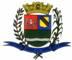 SECRETARIA DE FINANÇAS - CNPJ.01.958.948/0001-17PCA AJUDANTE BRAGA 108 CENTRO SANTA BRANCAData: 06/09/2016 11:10:28Balancete da Despesa do período de 01/08/2016 até 31/08/2016 Sistema CECAM (Página: 1 / 2)TOTAL SUPRIMENTO FINANCEIROCAMARA MUNICIPAL DE SANTA BRANCA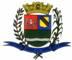 SECRETARIA DE FINANÇAS - CNPJ.01.958.948/0001-17PCA AJUDANTE BRAGA 108 CENTRO SANTA BRANCAData: 06/09/2016 11:10:28Balancete da Despesa do período de 01/08/2016 até 31/08/2016 Sistema CECAM (Página: 2 / 2)SANTA BRANCA, 31 de Agosto de 20162.01 - CAMARA MUNICIPAL DE SANTA BRANCADotaçãoEmpenhadoEmpenhadoLiquidadoPagoFUNCIONAL PROGRAMÁTICAFichaD.R.InicialAlteraçãoAutorizadoSaldo AtualDisponívelReservadoAnteriorNo PeríodoAtualA PagarAnteriorNo PeríodoAtualAnteriorNo PeríodoAtualProcessado01 - PODER LEGISLATIVO1.590.000,001.590.000,00663.480,86663.480,86806.529,63119.989,51926.519,1498.987,61731.034,35105.280,06836.314,41727.768,9699.762,57827.531,538.782,881 - CAMARA MUNICIPAL1.590.000,001.590.000,00663.480,86663.480,86806.529,63119.989,51926.519,1498.987,61731.034,35105.280,06836.314,41727.768,9699.762,57827.531,538.782,881 - Legislativa1.590.000,001.590.000,00663.480,86663.480,86806.529,63119.989,51926.519,1498.987,61731.034,35105.280,06836.314,41727.768,9699.762,57827.531,538.782,8831 - Ação Legislativa1.590.000,001.590.000,00663.480,86663.480,86806.529,63119.989,51926.519,1498.987,61731.034,35105.280,06836.314,41727.768,9699.762,57827.531,538.782,881 - MANUTENÇÃO DA CAMAR1.590.000,001.590.000,00663.480,86663.480,86806.529,63119.989,51926.519,1498.987,61731.034,35105.280,06836.314,41727.768,9699.762,57827.531,538.782,882001 - MANUTENÇÃO DA C1.590.000,001.590.000,00663.480,86663.480,86806.529,63119.989,51926.519,1498.987,61731.034,35105.280,06836.314,41727.768,9699.762,57827.531,538.782,883.1.90.11.00 - VENCIMENTO101890.000,00890.000,00377.627,54377.627,54450.827,1961.545,27512.372,46450.827,1961.545,27512.372,46450.827,1961.545,27512.372,463.1.90.11.01 - VENCIMENT166.414,2824.014,73190.429,01166.414,2824.014,73190.429,01166.414,2824.014,73190.429,013.1.90.11.37 - GRATIFIC73.704,2911.238,6684.942,9573.704,2911.238,6684.942,9573.704,2911.238,6684.942,953.1.90.11.43 - 13º SALÁRIO7.709,947.709,947.709,947.709,947.709,947.709,943.1.90.11.44 - FÉRIAS -3.059,353.059,353.059,353.059,353.059,353.059,353.1.90.11.45 - FÉRIAS -2.930,292.930,292.930,292.930,292.930,292.930,293.1.90.11.46 - FÉRIAS -18.206,7818.206,7818.206,7818.206,7818.206,7818.206,783.1.90.11.60 - REMUNER178.802,2626.291,88205.094,14178.802,2626.291,88205.094,14178.802,2626.291,88205.094,143.1.90.13.00 - OBRIGAÇÕE201222.600,00222.600,00122.921,92122.921,9283.790,3415.887,7499.678,0883.790,3415.887,7499.678,0883.790,3415.887,7499.678,083.1.90.13.01 - FGTS7.194,481.593,918.788,397.194,481.593,918.788,397.194,481.593,918.788,393.1.90.13.02 - CONTRIBUI76.595,8614.293,8390.889,6976.595,8614.293,8390.889,6976.595,8614.293,8390.889,693.3.90.30.00 - MATERIAL301110.000,00110.000,0060.011,0160.011,0144.230,815.758,1849.988,991.335,2143.674,226.314,7749.988,9942.463,056.190,7348.653,781.335,213.3.90.30.01 - COMBUSTÍ4.244,37251,384.495,753.711,78783,974.495,753.711,78783,974.495,753.3.90.30.07 - GÊNEROS2.034,00827,602.861,6064,002.010,00851,602.861,601.626,501.171,102.797,6064,003.3.90.30.16 - MATERIAL3.545,281.175,504.720,783.545,281.175,504.720,783.545,281.175,504.720,783.3.90.30.17 - MATERIA4.432,002.541,006.973,00445,004.432,002.541,006.973,004.432,002.096,006.528,00445,003.3.90.30.21 - MATERIAL3.588,53250,913.839,44250,913.588,53250,913.839,442.926,48662,053.588,53250,913.3.90.30.22 - MATERIAL1.274,30711,791.986,09575,301.274,30711,791.986,091.274,30136,491.410,79575,303.3.90.30.26 - MATERIAL623,60623,60623,60623,60623,60623,603.3.90.30.28 - MATERIA5.800,005.800,005.800,005.800,005.800,005.800,003.3.90.30.39 - MATERIA3.255,433.255,433.255,433.255,433.089,81165,623.255,433.3.90.30.99 - OUTROS M15.433,3015.433,3015.433,3015.433,3015.433,3015.433,303.3.90.36.00 - OUTROS SE4015.000,005.000,001.849,001.849,002.744,50406,503.151,002.744,50406,503.151,002.744,50406,503.151,003.3.90.36.99 - OUTROS S2.744,50406,503.151,002.744,50406,503.151,002.744,50406,503.151,003.3.90.39.00 - OUTROS SE501260.400,0050.000,00310.400,0051.755,2851.755,28223.442,9035.201,82258.644,7296.462,40148.504,2119.935,78168.439,99146.449,9915.732,33162.182,326.257,673.3.90.39.01 - ASSINATU1.875,801.875,80255,041.620,7644,181.664,941.576,5844,181.620,7644,183.3.90.39.16 - MANUTEN8.150,008.150,008.150,008.150,008.150,008.150,003.3.90.39.17 - MANUTE6.098,00315,006.413,001.200,004.898,00315,005.213,004.298,00915,005.213,003.3.90.39.19 - MANUTEN4.238,601.793,276.031,874.238,601.793,276.031,874.238,601.793,276.031,873.3.90.39.43 - SERVIÇOS12.000,0012.000,005.432,365.834,71732,936.567,645.834,71732,936.567,643.3.90.39.47 - SERVIÇO506,60506,60506,60506,60506,60506,603.3.90.39.58 - SERVIÇO8.600,00100,008.700,002.838,195.196,24760,865.957,105.100,95760,865.861,8195,293.3.90.39.59 - SERVIÇOS120,00120,00120,00120,00120,00120,003.3.90.39.63 - SERVIÇOS432,00432,00432,00432,00432,00432,003.3.90.39.69 - SEGUROS5.511,265.511,265.511,265.511,264.196,511.314,755.511,263.3.90.39.77 - VIGILÂNC7.890,007.890,003.300,003.930,00660,004.590,003.930,00660,004.590,003.3.90.39.81 - SERVIÇOS1.200,001.200,00792,00357,0051,00408,00357,0051,00408,003.3.90.39.90 - SERVIÇOS16.453,4016.453,408.536,347.732,68797,738.530,417.732,68184,387.917,06613,353.3.90.39.99 - OUTROS S151.305,8432.054,95183.360,7974.108,47100.914,9613.842,21114.757,17100.914,968.337,36109.252,325.504,854.4.90.52.00 - EQUIPAME601102.000,00-50.000,0052.000,0049.316,1149.316,111.493,891.190,002.683,891.190,001.493,891.190,002.683,891.493,891.493,891.190,004.4.90.52.33 - EQUIPAME1.493,891.493,891.493,891.493,891.493,891.493,894.4.90.52.35 - EQUIPAM1.190,001.190,001.190,001.190,001.190,001.190,00TOTAL ORÇAMENTÁRIO1.590.000,001.590.000,00663.480,86663.480,86806.529,63119.989,51926.519,1498.987,61731.034,35105.280,06836.314,41727.768,9699.762,57827.531,538.782,88DotaçãoEmpenhadoEmpenhadoLiquidadoPagoFUNCIONAL PROGRAMÁTICAFichaD.R.InicialAlteraçãoAutorizadoSaldo AtualDisponívelReservadoAnteriorNo PeríodoAtualA PagarAnteriorNo PeríodoAtualAnteriorNo PeríodoAtualProcessadoTOTAL EXTRAORÇAMENTÁRIOTOTAL EXTRAORÇAMENTÁRIO100.726,8710.133,81110.860,6811.3.81.26.00 - OUTROS C580101ASSISTENCIA MEDICAASSISTENCIA MEDICA11.132,68211,4911.344,1721.8.81.01.02 - CONTRIBU531101I.N.S.S.33.477,075.815,3839.292,4521.8.81.01.08 - ISS532001ISS890,32153,591.043,9121.8.81.01.10 - PENSÃO ALI531501PENSAO JUDICIAL ALIMENTICIAPENSAO JUDICIAL ALIMENTICIA5.260,08772,866.032,9421.8.81.01.13 - RETENÇÕ531601CONTRIBUIÇÃO SINDICALCONTRIBUIÇÃO SINDICAL511,44511,4421.8.81.01.15 - RETENÇÕE531401EMPRESTIMOS BANCARIOSEMPRESTIMOS BANCARIOS37.690,561.385,2839.075,8421.8.81.01.99 - OUTROS C531701VALE MERCADORIAVALE MERCADORIA11.230,721.546,2112.776,9321.8.81.01.99 - OUTROS C531801DESCONTOS PESSOAISDESCONTOS PESSOAIS534,00249,00783,00TOTAL DE RESTOS A PAGARTOTAL DE RESTOS A PAGARTOTAL EXTRA + SUPRIMENTO + RESTOS APTOTAL EXTRA + SUPRIMENTO + RESTOS APTOTAL EXTRA + SUPRIMENTO + RESTOS AP100.726,8710.133,81110.860,68TOTAL828.495,83109.896,38938.392,21SALDO PARA O MÊS SEGUINTETESOURARIA0,00BANCOS CONTA MOVIMENTO280.745,03----------------------TOTAL DE CAIXA E BANCOS280.745,03----------------------TOTAL GERAL1.219.137,24=============EVANDRO LUIZ DE MELO SOUSAANTONIO CARLOS DE OLIVEIRAJOSE FRANCISCO DA SILVA1SP147248/0-8RG. 20.143.977-3CHEFE DA COORD FINANCEIRARESPONS.P.TESOURARIAPRESIDENTE